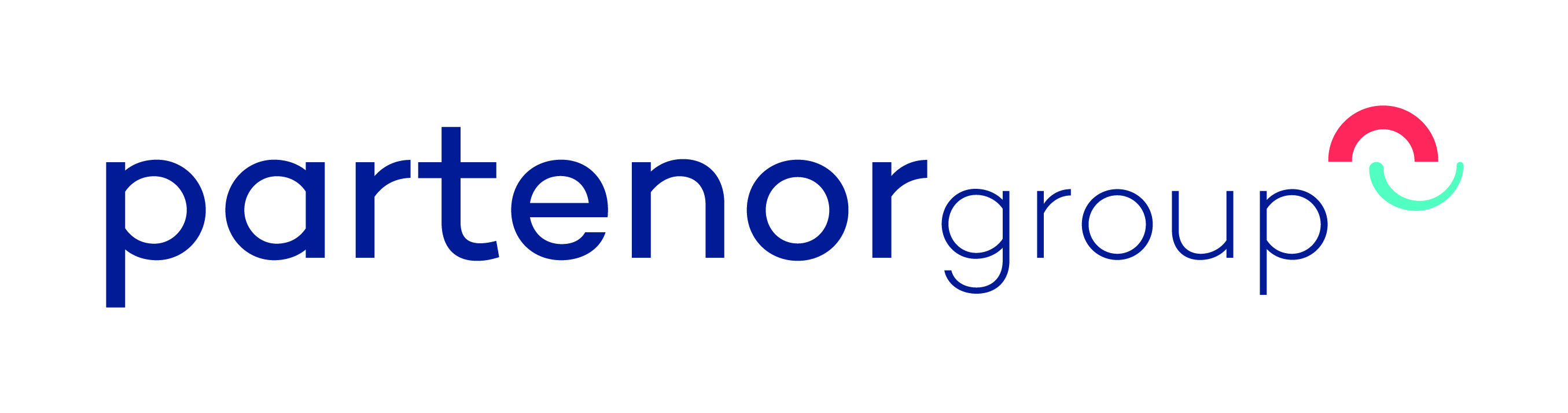 Fondé en 1991, PARTENOR Group est un acteur majeur dans le domaine du conseil en management et de l’innovation dans la transformation numérique des entreprises.Depuis 25 ans, nous collaborons avec les plus grandes organisations (public et privé) pour les guider dans toutes les étapes de leur transformation, de la réflexion à la réalisation. Nos 460 collaborateurs sont répartis en 3 branches complémentaires et un pôle innovation : -        SpinPart,  branche Conseil en Management, Organisation et Conduite du Changement ;-        StreamPart, branche Conseil SI et Projets Digitaux ;-        HitPart, branche Expertise IT et réalisation ; -        HiveLab, l’incubateur de jeunes entreprises innovantes, porte aujourd’hui StarClay, société experte en traitement de la donnée (Big Data, Data Viz, Analytics, Machine Learning).Dans le cadre de la forte croissance de notre Groupe et afin d’intervenir sur des projets d’envergure chez nos clients grands comptes, nous recherchons actuellement un :Chef de projet MOA/MOE SIG (H/F)Les missions sont les suivantes :Recueil et analyse des besoinsSpécifications techniques et fonctionnellesDéveloppement de fonctionnalités complexesAssistance dans les phases de réalisation et déploiementPilotage et suivi du projetQualités requises :AutonomieBon rédactionnelBon relationnelCompétences requises :De formation Bac+5 idéalement, vous disposez d’au moins 5 ans d'expérience en gestion de projet SIG.Connaissance ESRI : Arcgis, QgisEnvironnement technique : Java, J2EE ou Javascript Connaissance AGILESi vous êtes intéressé par notre opportunité, envoyez votre CV à adelestourbeillon@partenor.com